Actividad: Entrega de Bolsas Solidarias a las familias de La Colonia Las Talpujas, un total de 135 bolsas y kit de higiene se entregaron el pasado jueves 27 de agosto, estas entregas con el fin de ayudar a la gente que ha sido afectado ante la pandemia COVID19.Fecha: 27 de agosto de 2020.Ubicación:  Colonia Las Talpujas, Chalatenango.Hora: 10:00am.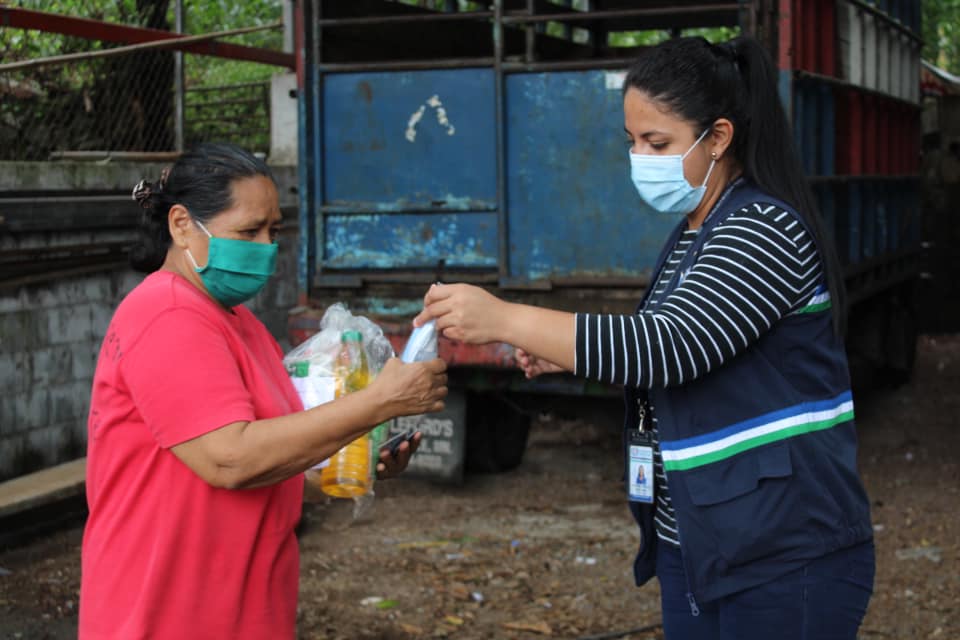 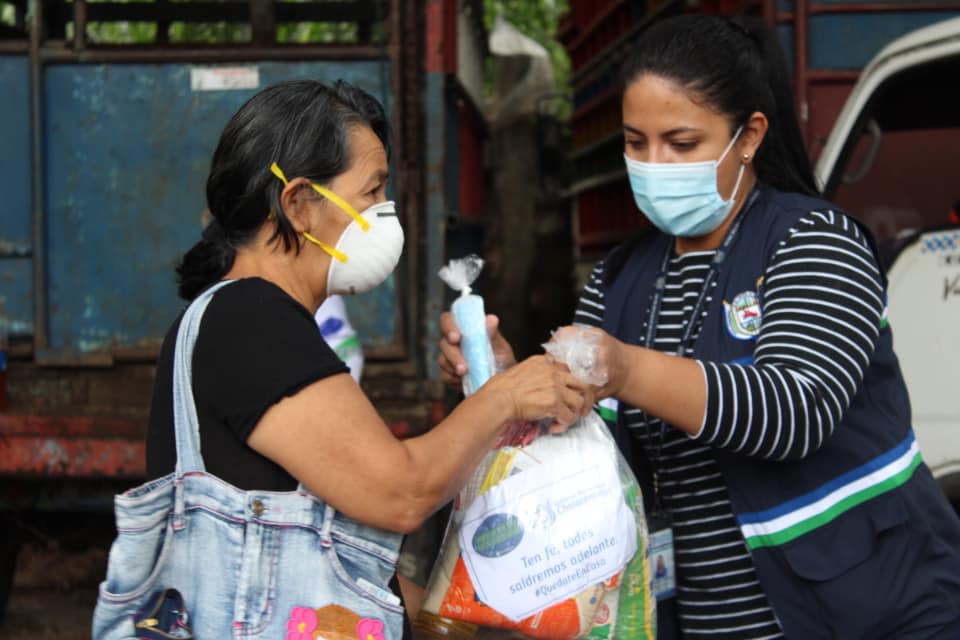 